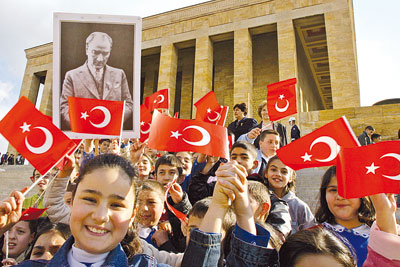 23 NİSAN ULUSAL EGEMENLİK VE ÇOCUK BAYRAMI KUTLAMA PROGRAMI201623 NİSAN ULUSAL EGEMENLİK VE ÇOCUK BAYRAMI KUTLAMA PROGRAMIYER: ATATÜRK ANITITARİH: 23 NİSAN 2016 CUMARTESİSAAT: 11:00PROGRAM AKIŞIProtokolun yerini almasıÇelenklerin Atatürk Anıtı’na sunulmasıBir dakikalık saygı duruşunda bulunulmasıİstiklal Marşı’nın söylenmesiÇELENKLERİN SUNULMASIİlçe Milli Eğitim MüdürlüğüPROGRAM  AKIŞI11:15 Bayram Açılış Konuşması( İlçe Milli Eğitim Müdürü)11:15 Günün Anlam ve önemini belirten konuşma (Cumhuriyet Ortaokulu)11:25 Şiirler ( Ergani ortaokulu-Kenan Evren Ortaokulu-Aynur Sari İlkokulu)11:35 Halk oyunları ( Kenan Evren Ortaokulu)11:40 şiirler-şarkılar (Cumhuriyet Ortaokulu Ana Sınıfı)11:45 Gösteri Grupları(Cumhuriyet Ortaokulu)12:00 Çocuk Korosu(Aynur Sari İlkokulu)12:15 Çocuk Orkestrası ( Çayönü Ortaokulu)12:25 Halk Oyunları (Halk Eğitim Merkezi)12:35 Törenin Sona ErmesiTören provası 20 nisan Çarşamba günü saat 10:00’da Atatürk anıtı önünde başlayacaktır.TERTİP KOMİTESİHAVA MUHALEFETİNDE UYGULANACAK PROGRAMHava muhalefetinde kutlama programı Bekir Aral Anadolu Lisesinde yapılacaktır. İlgili okul müdürü törenin uygulanacağı salonun tertibat, protokol masası, ses sistemi, salonun düzeni ve bayraklarla süslenmesinden 1. Dereceden sorumludur.Saat 11:30’da protokolün öğrenciler ve halkın bayramı kutlamasıProtokol yerini aldıktan sonra Saygı duruşunda bulunulması ve İstiklal Marşının söylenmesi Günün anlam ve önemini belirten konuşmanın yapılmasıŞiir okunması Halk oyunları gösterisiTörenin sona ermesi MAKAMLARA TEMSİLİ ÖĞRENCİLERİN KABULUMAKAMIN ADI 							OKULUN ADIKaymakamlık 							İnkılap İlkokulu  Garnizon Komutanlığı						Kenan Evren OrtaokuluBelediye Başkanlığı							Cahit Sıtkı İlkokuluCumhuriyet Başsavcılığı 						Atatürk OrtaokuluEmniyet Müdürlüğü							Ergani OrtaokuluMilli Eğitim Müdürlüğü						Yenişehir İlkokuluMakam temsili öğrenci ziyaretlerinde görevli okullardan iki kız ve bir erkek öğrenci ile bir öğretmen eşlik edecektir. Temsili ziyaretler 23 Nisan 2016 Cumartesi günü saat 10:00’da gerçekleşecektir.TERTİP KOMİTESİİLÇE JANDARMA KOMUTANLIĞITören alanının gidiş ve dönüş güzergahı ile yol emniyetinin sağlanması.Görev alan diğer kuruluşlarla koordineli çalışmanın sağlanması.Hava muhalefetinde Bekir Aral Anadolu lisesinde aynı tedbirlerin sağlanması.İLÇE EMNİYET MÜDÜRLÜĞÜTören alanının hâkim noktalarına  polis memurlarının yerleştirilmesi, tören alanının giriş ve çıkış emniyetinin sağlanması.Çelenk sunma töreni listesinde yer almayan ve yönetmeliğe uygun olmayan çelenklerin tören alanına alınmaması.Trafik akışının güvenli bir şekilde sağlanması.Görev alan diğer kuruluşlarla koordineli çalışmanın sağlanması.Hava muhalefetinde Bekir Aral Anadolu lisesinde aynı tedbirlerin sağlanması.İLÇE MİLLİ EĞİTİM MÜDÜRLÜĞÜÇelenk sunumunu Makam Anadolu Lisesi beden eğitim öğretmeni Rabia ERSOY ve Cumhuriyet Ortaokulu Beden Eğitimi Öğretmeni Levent KARAMAN görevli olacaktır.Tüm okulların müdür , müdür yardımcıları ve bütün öğretmenler tören saatinde Atatürk büstü önünde hazır bulunacaklardır.Görev alan diğer kuruluşlarla koordineli çalışmanın sağlanması.Hava muhalefetinde Bekir Aral Anadolu lisesinde aynı tedbirlerin sağlanması.İLÇE SAĞLIK MÜDÜRLÜĞÜTören ve prova yapılacak mahalde donanımlı bir ambulans aracı ile birlikte uzman doktor, hemşire ve yeteri kadar sağlık personeli hazır bulundurulması.Görev alan diğer kuruluşlarla koordineli çalışmanın sağlanması.Hava muhalefetinde Bekir Aral Anadolu lisesinde aynı tedbirlerin sağlanması.TEDAŞ İŞLETME ŞEFLİĞİTören ve prova süresince bölgede zorunlu haller dışında elektrik kesintisine gidilmemesi.Muhtemel arızalara karşı tören yapılacak mahallerde bir jeneratör ile bir teknik personelin hazır bulundurulması.Görev alan diğer kuruluşlarla koordineli çalışmanın sağlanması.Hava muhalefetinde Bekir Aral Anadolu lisesinde aynı tedbirlerin sağlanması.BELEDİYE BAŞKANLİĞİTören ve prova alanının temizlenmesi ve düzenlenmesi.Atatürk büstü önünde ses cihazının kurulması (TEDAŞ işletme şefliği ile koordineli olarak ) Çelenk töreninden önce ses düzeninin ve konuşma kürsünün kurulması ve muhtemel arızalara karşı görevli bir personelin hazır bulundurulması.Tören alanında itfaiye aracının hazır bulundurulması.Bayram günü Atatürk Anıtı önünde şeref tribünü kurulması, şeref tribünü ile diğer tribünlerde konukların ve halkın töreni seyretmesi için gerekli yerlerin hazırlanması.Bayram programının belediyenin ses yayın cihazı ile halka duyurulması. Görev alan diğer kuruluşlarla koordineli çalışmanın sağlanması.Hava muhalefetinde öğrencilerin Bekir Aral Anadolu lisesine taşınmasının sağlanması.İLÇE METEOROLOJİ MÜDÜRLÜĞÜProva 20 nisan 2016 saat 09:00-12:00 arası ve tören gününde 23 nisan Cumartesi günü 09:00-13:00 arası hava olaylarının incelenerek ilgili şube müdürü Sami Aydın’a  (412) 611 50 23 nolu telefonla irtibata geçilerek bilgi akışının sağlanmasından sorumludur.Ulusal egemenlik ve çocuk bayramı münasebetiyle bayram günü:tüm kamu kurum ve kuruluşlar ve esnaflar bayraklarını asacaklar.Günün anlam ve önemine yakışır bir törenin yapılabilmesi için kuruluşların koordineli bir şekilde çalışması tören güvenliği ile ilgili çalışmaların ve diğer hazırlık programlarının bir gün önce mesai saati bitimine kadar kaymakamlık makamına sunulması hususunda gereğini arz ve rica ederim.TERTİP KOMİTESİ KURULUŞLARIN GÖREVLERİBütün kurum müdürleri ve idarecileri 23 Nisan Bayramına katılmak zorunda olup. Bayram programında belirtilen gün ve saat’te tören alanında hazır bulunacaktır.Tören icra komite başkanlığını İlçe Milli Eğitim Şube Müdürü Sami Aydın yapacaktır.Şiir metinleri 15/04/2016 Cuma gününe kadar İlçe Milli Eğitim Müdürlüğü’ne teslim edilecektir.Kenan Evren Ortaokulu folklor ekibi, Halk Eğitim Merkezi  usta öğreticiler eşliğinde gösteri yapacaklardırGörevli olmayan öğrenciler velileriyle bayram törenini izlemek üzere tören alanına davet edilecektir.Çelenk Sunma Töreni : İstiklal Marşımızı söylemek üzere Cumhuriyet Ortaokulu müdürü  İbrahim KIYAR ve aynı okuldan bir grup öğrenci ile saat 10:40.’da  Atatürk anıtı önünde hazır olacaktır.Çelenk Sunma Töreni: Sunuculuğunu Kenan Evren Ortaokulu Rehber öğretmeni Sema Çetinkaya yapacaktır. Görevli öğretmenin saat 10:40 da  Atatürk Anıtı önünde hazır bulunacaktır. Çelenk Sunma Töreni: Her okuldan müdür, bir müdür yardımcısı beş öğretmen saat 10:40’da Atatürk Anıtı önünde hazır bulunacaktır.Atatürk Anıtı önünde yapılacak törene saat 10:40 ta Aynur Sari İlkokulundan 25 İnkılap İlkokulundan 25 Yenişehir İlkokulundan 25 Fatih İlkokulundan 25 şer kişilik temsili öğrenci getirecektir. Katılacak olan Öğrencilere küçük bayraklar dağıtılacaktır. Her okul kendi öğrencileri için bayrak temin edecektir. Tören komutanlığını Demir Ernez tören komutan yardımcılığını ise Cihan Çuçi ve İbrahim KIYAR yapacaktır. Ayrıca çelenk sunumunda aynı kişiler görev yapacaktır. Genel provada çelenk sunmada ve törende istiklal marşının bilgisayardan kurulması ve söyletilmesinde Cumhuriyet Ortaokulu Müdür yardımcısı Abdullah Kerim Çakmak sorumlu olacaktır. Ayrıca Tören alanındaki tertip ve düzeninin sağlanmasında Sezai Karakoç Ortaokulu Beden Eğitimi Öğretmeni Kemal KAYMAZ-Emrah KARABULUT , Cumhuriyet Ortaokulu Beden Eğitimi Öğretmeni Levent KARAMAN-Mustafa ERBAY Makam Anadolu Lisesi beden eğitimi öğretmeni Rabia Karataş ve Bereketli Ortaokulu beden eğitim öğretmeni Ümit erkan Ortak görevli olacaktır.İlçedeki  tüm aday öğretmenler törene katılmak zorundalar.05/05/2012 tarih ve 2012/3073 karar nolu Resmi gazetede yayınlanan Ulusal ve Resmi Bayramlar İle Mahalli Kurtuluş Günleri Atatürk Günleri ve Tarihi günlerde tören ve kutlamalar yönetmenliği hükümlerine göre hazırlanır. 